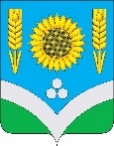 СОВЕТ НАРОДНЫХ ДЕПУТАТОВ РОССОШАНСКОГОМУНИЦИПАЛЬНОГО РАЙОНА ВОРОНЕЖСКОЙ ОБЛАСТИРЕШЕНИЕ6 сессии  от 6 марта 2024 года   № 50                     г.РоссошьОб отчёте главы Россошанского муниципального района Сисюка В.М. о результатах своей деятельности за 2023 год	Заслушав и обсудив отчёт главы Россошанского муниципального района Сисюка В.М. о результатах своей деятельности за 2023 год, Совет народных депутатов Россошанского муниципального районаРЕШИЛ:Признать работу главы Россошанского муниципального района Сисюка В.М. за 2023 год  удовлетворительной.Глава Россошанского муниципального района				 	                     В.М. СисюкОТЧЁТглавы Россошанского муниципального района о результатах своей деятельности за 2023 год        Являясь главой Россошанского муниципального района, я в 2023 году осуществлял свою деятельность в соответствии с действующим законодательством, Уставом района, Положением «О статусе главы Россошанского муниципального района» и Регламентом работы Совета народных депутатов.        Одним из главных полномочий главы района является организация работы Совета народных депутатов, а также осуществление руководства и организация деятельности аппарата Совета.        Совет народных депутатов руководствовался в своей работе действующим законодательством, Уставом района, Регламентом работы и перспективным планом работы на 2023 год.         Депутатский корпус восьмого созыва был сформирован на 5 лет в результате выборов, проведённых в сентябре 2023 года, и состоит из 42 депутатов. В Совете образованы 4 фракции: партии «Единая Россия» (30 депутатов), КПРФ (5 депутатов), ЛДПР (4 депутата), партии «Справедливая Россия – патриоты - за правду» (3 депутата).          В период осуществления полномочий районного Совета в отчетном периоде основными направлениями деятельности являлись:- правотворческая деятельность;- осуществление контрольных функций;- представительная деятельность (работа в избирательных округах, работа с обращениями граждан).         За отчётный период проведено 13 сессий, из них 3 внеочередные, которые были назначены в связи с необходимостью внесения изменений в районный бюджет. Рассмотрены 75 вопросов, по которым приняты соответствующие решения.            На сессиях рассматривались отчёты об исполнении районного бюджета по итогам года, девяти месяцев, 1 полугодия и 1 квартала.  На 9 сессиях в связи с необходимостью вносились изменения в бюджет. Важно отметить, что депутаты оперативно собирались на внеочередные сессии для выделения и распределения денежных средств, в том числе, на размещение и питание граждан, вынужденно покинувших территорию Украины, Донецкой и Луганской народных республик, в пунктах временного проживания. На эти цели в 2023 году было направлено 107,3 млн рублей, в том числе, 46,1 млн рублей из районного бюджета, 11,5 млн рублей – из областного бюджета 49,7 млн рублей – из федерального бюджета.                               Все проекты решений проходили юридическую и антикоррупционную экспертизу.         Для обсуждения проектов муниципальных правовых актов по вопросам местного значения были проведены публичные слушания по проекту отчёта об исполнении районного бюджета за 2022 год, проекту районного бюджета на 2024 год и на плановый период 2025 и 2026 годов и по проекту изменений и дополнений в Устав района.          Для предварительного рассмотрения вопросов, подготовки проектов решений, а также осуществления контрольных функций в Совете действуют пять постоянных комиссий. Каждая комиссия рассматривает вопросы, отнесенные к своей компетенции в соответствии с Положением о постоянных комиссиях. На заседаниях комиссий происходит детальное обсуждение вопросов и проблем. Предложения и рекомендации, высказанные депутатами, направлялись в администрацию района.          В отчётный период проведено 35 заседаний постоянных комиссий.          Комиссия по бюджету, налогам и финансовой деятельности на 12 заседаниях рассмотрела 27 вопросов. Главным в работе этой комиссии было обсуждение проекта районного бюджета на 2024 год и на плановый период 2025 и 2026 годов, проектов решений о внесении изменений в статьи бюджета. Напомню основные параметры районного бюджета на 2024 год. В 2024 году доходы бюджета составят 2 415 млн рублей, из которых налоговые и неналоговые доходы 896 млн рублей. Общий объём расходов бюджета в 2024 году составит 2 407 млн рублей и прогнозируемый профицит – 8 млн рублей. Наиболее весомые статьи расходов: образование – 1 641 млн рублей, культура – 153 млн рублей, жилищно-коммунальное хозяйство – 79 млн рублей, социальная политика – 48 млн рублей, физическая культура и спорт – 37 млн рублей. Приоритетность остаётся за обеспечением выплаты заработной платы работникам бюджетной сферы, своевременным расчётом за потреблённые коммунальные услуги в муниципальных учреждениях, финансированием отраслей социальной сферы.      Также рассмотрены вопросы: о деятельности Ревизионной комиссии Россошанского муниципального района в 2022 году, о ходе реализации программы «Повышение эффективности муниципальной поддержки социально ориентированных некоммерческих организаций», о ходе реализации программы «Обеспечение доступным и комфортным жильём населения Россошанского муниципального района», о работе комиссии по мобилизации дополнительных доходов в консолидированный бюджет района и сокращении недоимки.         Комиссия по законодательству, местному самоуправлению и Регламенту провела 9 заседаний, на которых рассмотрен 41 вопрос. Обсуждались проекты изменений и дополнений в Устав района и нормативных правовых актов.          Комиссия по промышленности, предпринимательству, энергетическому комплексу и собственности собиралась на свои заседания 6 раз, рассмотрены 12 вопросов. Основные из них: о внесении изменений в Схему территориального планирования района, о внесении изменений в план приватизации, о подготовке учреждений ЖКХ и социальной сферы к осенне-зимнему периоду и другие.             Было проведено 5 заседаний комиссии по социальным вопросам. Рассмотрены 15 вопросов. Заслушивалась информация о деятельности, связанной с вовлечением работающей молодёжи в государственную молодёжную политику, о волонтёрском движении на территории района, о ходе подготовки образовательных учреждений к новому учебному году, об организации физкультурно-спортивной работы инструкторов по спорту в сельских поселениях, о реализации программы «Пушкинская карта» на территории района и другие.            Комиссия по аграрной политике, земельным вопросам, экологии и природопользованию провела 3 заседания, на которых рассмотрены 7 вопросов. Основные из них: о выполнении целевых показателей отрасли растениеводства, о получении субсидий сельхозтоваропроизводителями района и грантовой поддержке начинающий фермеров.            Совет народных депутатов работал в тесном контакте с администрацией района. Работа Совета была публичной. На заседания приглашались представители общественных организаций, представители межрайонной прокуратуры и СМИ.           В отчётный период были проведены 12 заседаний Президиума, на которых назначались даты проведения сессий и утверждались повестки дня.	 Решения, принятые на заседаниях Совета народных депутатов, направлялись в администрацию района.           Депутаты своевременно информировались о заседаниях постоянных комиссий и сессий. Правовые акты, принятые на сессиях, направлялись в регистр нормативных правовых актов Воронежской области, межрайонную прокуратуру, размещались на сайте Совета народных депутатов и публиковались в официальном вестнике газеты «Россошанский курьер».         В отчётный период в Совете народных депутатов осуществлялась работа по рассмотрению письменных обращений граждан, на которые своевременно были даны ответы и разъяснения.            По вопросам организации деятельности Совета народных депутатов главой района за отчётный период издано 40 постановлений и 31 распоряжение.           В соответствии с Положением о наградах Россошанского муниципального района за большой вклад в организацию и совершенствование учебно-воспитательного процесса, формирование интеллектуального, культурного и нравственного развития личности, активное участие в решении вопросов социально-экономического развития Россошанского муниципального района, в общественной жизни и совершенствование законодательной базы района звание «Почётный гражданин Россошанского муниципального района»  было присвоено директору МКОУ СОШ № 9 Калашниковой Валентине Васильевне. Знаком «За заслуги перед Россошанским муниципальным районом» за многолетний безупречный труд, высокий профессионализм, большой личный вклад в развитие физической культуры и спорта в Россошанском муниципальном районе награждён начальник отдела по физической культуре и спорту администрации района Рыгалов Дмитрий Германович.            155 россошанцев награждены Почётной грамотой главы Россошанского муниципального района.           Ревизионная комиссия Россошанского муниципального района является органом внешнего муниципального финансового контроля, образуется Советом народных депутатов и ему подотчетна. В составе Ревизионной комиссии два человека: председатель и ведущий инспектор. В 2023 году Ревизионной комиссией было проведено 107 контрольных и экспертно-аналитических мероприятий, в том числе, 5 документальных проверок, подготовлены заключения на исполнение районного бюджета и исполнение бюджетов сельских поселений, экспертиза проекта районного бюджета и проектов бюджетов сельских поселений, а также экспертиза муниципальных программ района. Выявлено нарушений и недостатков законодательства - 111. Неэффективных расходов по контрольным мероприятиям – 119,6 тысяч рублей.         Являясь депутатом по одномандатному избирательному округу № 3, я встречался со своими избирателями, которые обращались с различными проблемами. За отчётный период мною проводился приём граждан, рассматривались письменные и устные обращения. Ведущее место в обращениях занимают вопросы благоустройства территории. Также поступали обращения по вопросам использования земельных участков, сбору ТКО, обеспечения пассажирским транспортом жителей района, трудоустройства, электро- и теплоснабжения, к рассмотрению которых приходилось подключаться для оперативного решения.           24 февраля 2022 года на Украине началась специальная военная операция.  Жители нашей страны сплотились и всеми возможными способами поддерживают военных. Хочу поблагодарить депутатов, многие из которых участвуют в  сборе и отправке гуманитарной помощи в Донецкую и Луганскую народные республики, оказывают помощь военным, передавая им медикаменты, продукты питания, необходимые вещи, снаряжение, технику.  Также передают детские письма и рисунки с самыми тёплыми и искренними пожеланиями нашим бойцам. В текущем году мы продолжим работу по всесторонней поддержке военнослужащих, участвующих в спецоперации, и их семей.         Подводя итоги работы за 2023 год, считаю необходимым к задачам на текущий год отнести: - исполнение утвержденного районного бюджета;проведение взвешенной бюджетной политики, направленной на рост собственных доходов и снижение неэффективных расходов;- повышение инвестиционной привлекательности района, работа с инвесторами и создание новых рабочих мест;          - участие в региональных и федеральных программах, национальных проектах с целью привлечения дополнительных средств в районный бюджет.Уважаемые коллеги!   Главные критерии, которыми должны руководствоваться депутаты, – это законность, ответственность и открытость перед избирателями. Хочу пожелать вам успехов, неиссякаемой энергии для достижения и претворения в жизнь наказов избирателей. Выражаю уверенность, что наработанный опыт и чувство ответственности каждого депутата и депутатского корпуса в целом позволят успешно выполнить в 2024 году все намеченные задачи.